DECRETI DIRIGENZIALI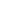 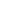 ISTRUZIONE, FORMAZIONE, LAVORO E POLITICHE GIOVANILI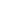 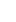 Dipartimento 50 GIUNTA REGIONALE DELLA CAMPANIA - D.G. 11 DG PER L'ISTRUZIONE LA FORMAZIONE, IL LAVORO E LE POLITICHE GIOVANILI - Decreto Dirigenziale n. 399 del 10.05.2024 - SCUOLA VIVA IN CANTIERE - AVVISO PUBBLICO - PRIMA SESSIONE 2024 - NUOVI TERMINI PER LA PRESENTAZIONE DELLE ISTANZE 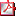 SVILUPPO ECONOMICO E ATTIVITA` PRODUTTIVEDipartimento 50 GIUNTA REGIONALE DELLA CAMPANIA - D.G. 2 Direzione Generale per lo sviluppo economico e le attività produttive - Decreto Dirigenziale n. 346 del 09.05.2024 - AVVISO PER LA CONCESSIONE DI CONTRIBUTI A FAVORE DEI COMUNI CAMPANI CON POPOLAZIONE INFERIORE AI 5.000 ABITANTI PER LA PROMOZIONE DELLA COSTITUZIONE DI "COMUNITA' ENERGETICHE RINNOVABILI E SOLIDALI - PROROGA DI ULTERIORI 6 MESI. 